Smlouva o dílouzavřena v souladu s ustanovením 592586 a zákona č. 89/2012Sb., občanského zákoníku v platném zněníSmluvní strany:Pečovatelská služba města DobříšeSe sídlem Dukelské náměstí 443, Dobříš, 263 Ol lč: 4895 4845 DIČ: neplátce zastoupena: Bc. Dagmar Mášovou, ředitelkou Pečovatelské služby města Dobříše dále jen „Objednatel”,aTam, kde zvířata pomáhají z.s.se sídlem Zahořany 647, Mníšek pod Brdy, 252 10 lč: 03107523 DIČ: neplátce zastoupen: Petrem Soukupem, předseda spolku Tam, kde zvířata pomáhají z.s., dále jen „Spolek”, uzavírají na základě vzájemné shody tuto „Smlouvu o dílo”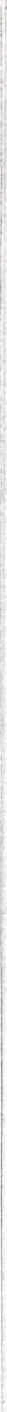 Článek 1.Předmět smlouvy1. Předmětem této smlouvy je provádění canisterapie u Objednatele na adrese: Dukelské náměstí 443, Dobříš 263 Ol, canisterapeutickými týmy s osvědčením, dodanými Spolkem (dále jen dílo).Specifikace díla: zajištění canisterapie ve formě polohování, skupinové terapie a speciální terapie.Článek 11.Doba plněníSmluvní strany se dohodly, že dílo bude provedeno ve formě:Polohování a skupinové terapie jedné terapeutické jednotky v trvání 60 min.Zahájení díla je podmíněno podepsáním této smlouvy. 3, Dílo bude provedeno v prostorách Objednatele.Článek 111.Cena za dílo1. Cena za provedení díla v rozsahu této smlouvy činí:990 Kč za terapeutickou jednotku a tým (tedy za 60 min. a tým — psovod a pes/psi)tato cena je brána jako konečná cena díla do konce roku 2023cena díla může být pro každý následující rok upravena na základě písemné dohody, jako dodatek ke smlouvě.Článek IV.Platební podmínkyCena za provedení díla bude hrazena dle skutečně provedených terapeutických jednotek potvrzených odpovědnou osobou Objednatele, a to vždy následující měsíc po měsíci, ve kterém byly terapeutické jednotky provedeny na základě potvrzeného výkazu a faktury vystavené Spolkem. Výkaz o provedených canisterapeutických jednotkách si nechá canisterapeut potvrdit a posílá na mail: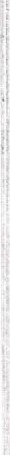 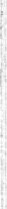 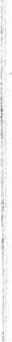 Splatnost faktur je 7 dnů od převzetí faktury Objednatelem.Článek V.SoučinnostPro splnění předmětu této smlouvy poskytne Objednatel Spolku nezbytnou součinnost v tomto rozsahu:zabezpečí z řad svých zaměstnanců koordinátora, který bude canisterapii koordinovat a bude spolupracovat s výborem Spolku pro řádný průběh canisterapieposkytne místnost pro realizaci dílazajistí potřebná prohlášení klientů a lékařská potvrzení pro canisterapii, pokud je tak vyžadováno (zejména alergie)zajistit písemný souhlas s fotografováním klientů a zařízení pro možnost zveřejnění fotografií na webu/FB spolkupřístup k vodě a na WCOmezení nebo neposkytnutí součinnosti dle odst. 1 tohoto článku neovlivní kvalitu plnění předmětu této smlouvy, může se však projevit v prodloužení termínu plněnía úpravě ceny, Na takovou okolnost je Spolek povinen písemně a neprodleně upozornit Objednatele, současně s návrhem nového termínu plnění.Kontaktní osobou za Spolek je: Ing. Silvie Filingerová, tel: , e-mail: Kontaktní osoba ve věcech smluvních za Spolek je: Bc. Martina Míčková, tel.: , e-mail: poštovní kontakt: Wassemannova 1038/30, Praha 5 - Hlubočepy, 152 OO.Kontaktní osobou za Objednatele je: Bc. Dagmar Mášová, tel.:  e-mail: , Dukelské náměstí 443, Dobříš, 260 OlČlánek Vl.Platnost smlouvyTato smlouva nabývá platnosti a účinnosti dnem jejího podpisu zástupci smluvních stran.Tato smlouva se uzavírá na dobu neurčitou.Dle dohody smluvních stran, lze tuto smlouvu ukončit:dohodou smluvních stran k určitému datu,výpovědíDohoda o ukončení této smlouvy, výpověď musí být v písemné formě a doručená druhé smluvní straně, jinak je neplatná.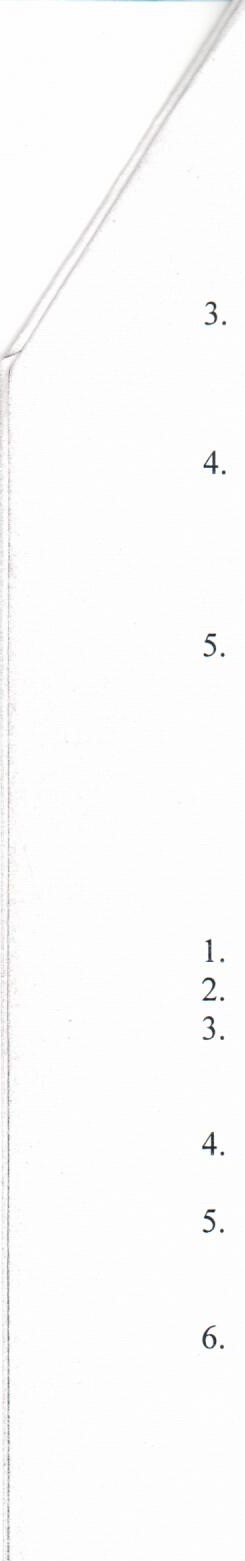 Kterákoli ze stran je oprávněna tuto smlouvu vypovědět i bez uvedení důvodu. Výpovědní doba činí dva měsíce a začne běžet prvním dnem měsíce následujícího po měsíci, v němž byla výpověď doručena druhé smluvní straně.V případě, že dojde jednou ze smluvních stran k závažnému porušování povinností stanovených v této smlouvě, je druhá smluvní strana oprávněna od této smlouvy odstoupit. Písemné odstoupení od této smlouvy musí být doručeno druhé smluvní straně a účinnosti nabývá třetím dnem ode dne doručení.Článek VII.Závěrečná ustanoveníUstanovení neupravená touto smlouvou se řídí obecně platnými právními předpisy České republiky, zejména ustanovením občanského zákoníku v platném znění.Změny a doplnění této smlouvy jsou možné pouze v písemné podobě a na základě vzájemné dohody obou smluvních stran formou číslovaných dodatků.Tato smlouva se uzavírá ve dvou vyhotoveních, kde každý je originálem, z nichž každá smluvní strana obdrží jedno.Obě smluvní strany prohlašují, že si tuto smlouvu před podpisem přečetly, porozuměly jejímu obsahu, s obsahem souhlasí, a že je tato smlouva projevem jejich svobodné vůle.Podpisem této smlouvy zaniká v plném rozsahu předchozí smlouva o dílo, pokud bylauzavřena, ze dne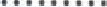 V Dobříši 23.6.2023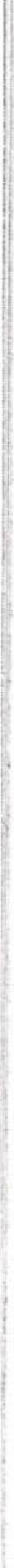 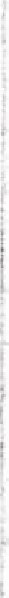 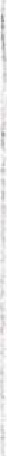 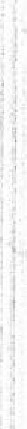 Dagmar Mášová, ředitelkaP čovatelské služby města Dobříšedne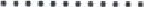 Petr Soukup, předseda spolku Tam, kde zvířata pomáhají zas.